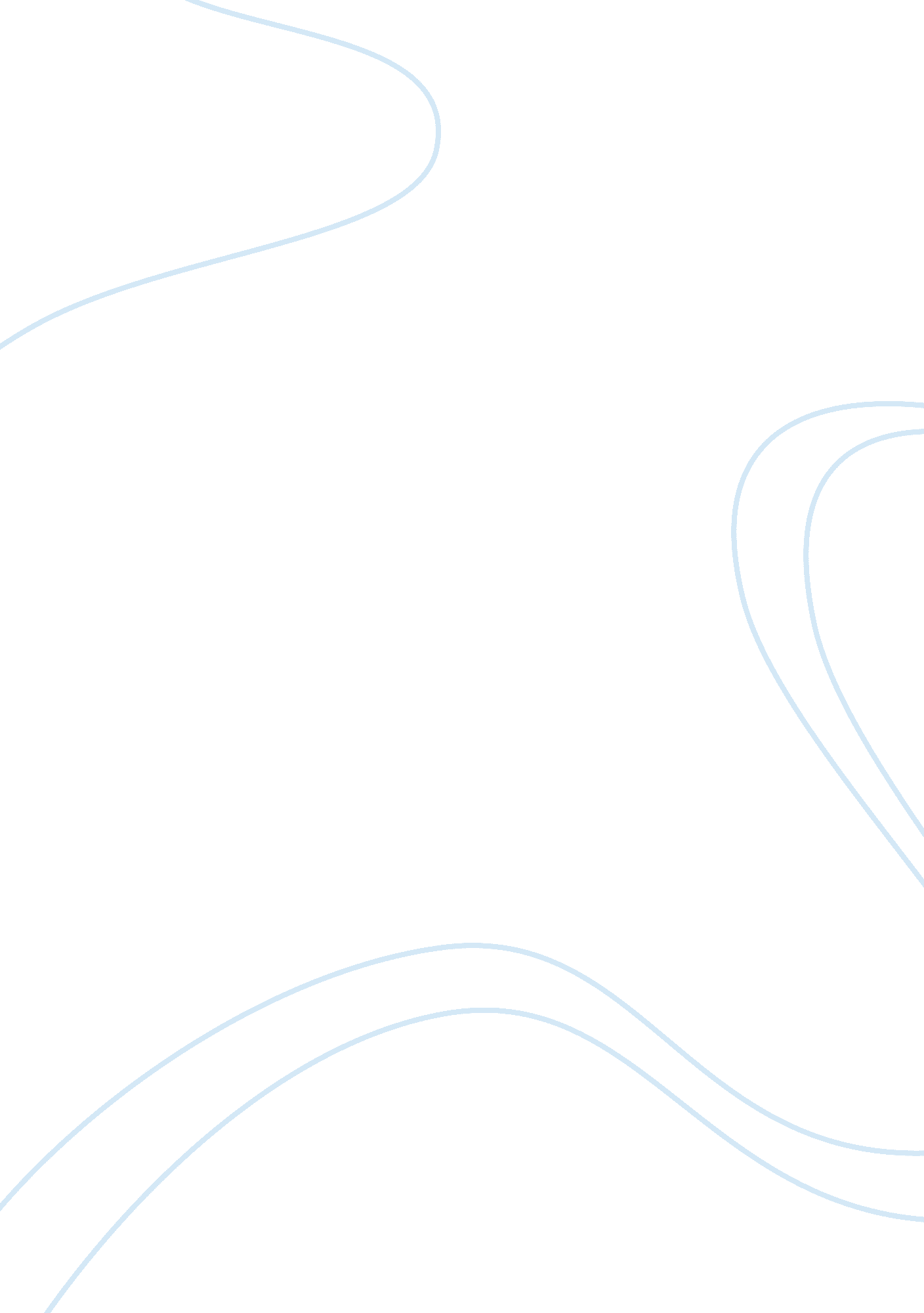 Changing the world essays examplesTechnology, Development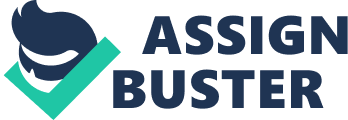 Human beings seem to have done all that they can to destroy the world that they live in. Over the millennia, the world has seen some radical changes to become worse than it ever was. From climatic, to environmental, to social aspects, the world seems to get worse and worse as the time goes by. Not all the changes made have been bad, human have done all that they deem necessary to make the world a better and more effective place for them to live in. However, in so doing, they have depleted resources that are finite in nature, and some have even been brought to the very brink of extinction. 
The world is made up of a variety of factors, all involving humankind in one way or the other, some are good and even more are bad and it is essential that a major shift takes place in the world if humans are to continue living in it. As much as the world needs to change for the better, it would be destructive to start over and to some extent more harm than good would be achieved. This is because of the remarkable strides in all aspects of life that mankind has made in existence in the world. 
Instead of a complete overhaul, it is more reasonable to change bits and pieces, one after another until the world is changed for the better. This would ensure that the all the good that has been done would be left intact during the world's reformation, and the negative aspects would be changed. In the process, mankind would learn from the mistakes of the past and avoid the same in the future. 
One of the areas that the greatest damage has been inflicted is the climatic conditions (The Washington Post, 2004). The world's surface is the highest that it has ever been in recorded history. The reason for this can be accredited to global warming. If the world is to be changed, this will be the place to start. The continual rise of the earth's surface temperature if unchanged will lead to some devastating effects on both human kinds and wreck further damage on the climate (Newport, 2010). 
There are some ways to slow down stop and if the necessary measures are taken, reverse the effects of global warming. This proves that it is better to renovate the world bit by bit instead of restarting all the world's mechanisms. One of the ways in which global warming and its effects can be stopped and reversed is by reducing the greenhouse gases. The reduction of these gases would ensure that the earth did not lose heat that is important for human life too quickly and in the process ensure that the temperature of the earth's surface did not rise to unsustainable heights. 
Another advantage that can be enjoyed by fixing bits and pieces of the world is that fixing one part means fixing another, which leads to a domino-like effect of a change. For example reversing the effects of global warming can be done by reducing the amount of fossil fuels that are burnt by human and increasing the number of trees by planting them. This reduces the effects of global warming and planting of trees fixes deforestation that is another devastating activity that man has done to the world. 
Another advantage of fixing the world bit by bit is to ensure that the technological advancements are not lost. Before the technological burst, there would be no way of harnessing the power of resources that could be harmful such as carbon. Recycling carbon provides resources that are important to human life. Reforming the world bit by bit means that the captured carbon from the atmosphere will help reduce greenhouse gases and at the same time the recycled material would be used by human (Miller, 2008). This would hasten the reversal of the damage done to the world by global warming without reversing the important technological milestones done since the introduction of the industries. 
One disadvantage of starting over with the world is that important technological advancements would be lost. It would take a humongous amount of time to reach where the world is currently technologically. The quality of life would diminish significantly, and all this would not guarantee that the mistakes made would not be repeated. Reforming the world bit by bit means that nothing that works will be messed with as long as it does not destroy the world. Only the harmful bits would be changed. The mistakes done over the years are still present and one benefit of this is that they give us the opportunity to study them and consequently make better decisions so as not to go down the same road (Miller, 2008). 
Changing the world bit by bits gives people the unique opportunity to make the world a better opportunity with a higher chance of certainty than starting over. Scrapping everything and starting over would eliminate any reference points. Since human kind made the mistake the first time, there are chances that they could do the same all again. Changing the bit by bit offers a platform in which contrasts can be made and better decisions achieved. 
Another advantage of changing some bits of the world is the fact that even as much as the most destruction is caused by the global warming, starting over does not guarantee that there will not be instances of temperature spikes. Before the dawn of modernization, there were instances in which the world’s temperature spiked to lethal levels (Skeptical Science). In fact, the extent of the spike was so lethal that it caused the extinction of some life forms in the world. 
With the modernization in place now and the current advancements in technology, humans can predict such changes and be able to prepare better and fend off such catastrophes. The same changes in the atmosphere are happening all again but this time it is because of human activity. Starting over would deprive humans of the chance to counter the effects of extreme climatic changes. On the other hand, since the same changes are due to factors that are in the control of human beings, changing the effects will now be possible. 
In conclusion, the world is in the worst condition it has ever been in. Scrapping every system in existence and starting over is one way to effect this change, but that means that even the good that has been done will be lost. Changing the world bit by bit will ensure that there is something for comparison. This will ensure that, the good systems will remain in place, and the necessary bits changed. Works Cited " Alarm Sounded on Global Warming; Researchers Say Dangers Must Be Addressed Immediately." The Washington Post 16 June 2004: 5-8. Print. 
" Climate Science Glossary." Skeptical Science. N. p., n. d. Web. 1 Oct. 2014. . 
Miller, Debra A. Global warming. Detroit: Greenhaven Press, 2008. Print. 
Newport, Frank. " Americans' Global Warming Concerns Continue to Drop; Multiple indicators show less concern, more feelings that global warming is exaggerated.(Survey)." Gallup Poll News Service 11 Mar. 2010: 13-15. Print. 